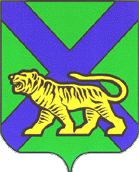 Уважаемые коллеги!	Руководствуясь Постановлением Правительства Российской Федерации от 23.01.2023 № 59 «Об особенностях проведения государственной итоговой аттестации по образовательным программам основного общего и среднего общего образования для граждан, проходивших обучение за рубежом и вынужденных прервать его в связи с недружественными действиями иностранных государств, в 2023 году» (далее - Постановление) напоминаем вам о том, что для обучающихся, указанных в п. 1 Постановления, государственная итоговая аттестация проводится по их выбору в форме промежуточной аттестации, результаты которой являются основанием  для выдачи соответствующего документа об образовании, или  в формах, установленных Порядком проведения ГИА-9 и Порядком проведения ГИА-11.	Обращаем внимание, что условия допуска к ГИА-9 и ГИА-11, установленные Порядками проведения ГИА-9 и ГИА-11, для указанной категории граждан являются обязательными.	В целях организации ГИА-9 в форме промежуточной аттестации (в случае выбора данной формы) необходимо направить в ГЭК ПК ГИА-9 информацию (ходатайство) об обучающихся 9 классов общеобразовательных организаций Приморского края, находящихся за рубежом, а также обучающихся 9 классов, прибывших с территорий  ДНР, ЛНР, Запорожской, Херсонской областей, территории Украины, с приложением документов: для обучающихся за рубежом - копии заявления участника ГИА на прохождение ГИА в форме промежуточной аттестации, приказа об обучении обучающегося в общеобразовательной организации Приморского края, справки об обучении за рубежом, заявления родителей (законных представителей), результаты итогового собеседования по русскому языку; для обучающихся, прибывших  с территорий  ДНР, ЛНР, Запорожской, Херсонской областей, территории Украины, - копии заявления участника ГИА на прохождение ГИА в форме промежуточной аттестации, приказа о зачислении обучающегося в общеобразовательную организацию Приморского края, заявления родителей (законных представителей), результаты итогового собеседования по русскому языку.	Повторно направляем вам документы, регламентирующие организацию обучения и прохождения ГИА для указанных категорий граждан.Приложение: на 30 л. в 1 экз.Заместитель министра образования Приморского края                                                       А.Ю. МеховскаяГорностаева Юлия Викторовна 8 (423) 240-21-38, Gornostaeva_YV@primorsky.ruМИНИСТЕРСТВООБРАЗОВАНИЯ ПРИМОРСКОГО КРАЯул. Светланская, 22, г. Владивосток, 690110Телефон: (423) 240-28-04E-mail: minobrpk@primorsky.ruМИНИСТЕРСТВООБРАЗОВАНИЯ ПРИМОРСКОГО КРАЯул. Светланская, 22, г. Владивосток, 690110Телефон: (423) 240-28-04E-mail: minobrpk@primorsky.ruМИНИСТЕРСТВООБРАЗОВАНИЯ ПРИМОРСКОГО КРАЯул. Светланская, 22, г. Владивосток, 690110Телефон: (423) 240-28-04E-mail: minobrpk@primorsky.ruМИНИСТЕРСТВООБРАЗОВАНИЯ ПРИМОРСКОГО КРАЯул. Светланская, 22, г. Владивосток, 690110Телефон: (423) 240-28-04E-mail: minobrpk@primorsky.ruМИНИСТЕРСТВООБРАЗОВАНИЯ ПРИМОРСКОГО КРАЯул. Светланская, 22, г. Владивосток, 690110Телефон: (423) 240-28-04E-mail: minobrpk@primorsky.ruРуководителям муниципальных органов управления образованием№Руководителям муниципальных органов управления образованиемНа №На №отРуководителям муниципальных органов управления образованиемРуководителям муниципальных органов управления образованием